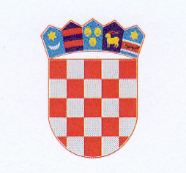            REPUBLIKA HRVATSKAKRAPINSKO ZAGORSKA ŽUPANIJA                      ŽUPANKLASA: 604-02/17-01/22URBROJ: 2140/01-02-17-6Krapina, 06. listopada 2017.	Na temelju članka 7. Pravilnika o izmjenama  i dopunama Pravilnika o uvjetima, kriterijima i postupku dodjele stipendija redovitim učenicima srednjih škola i studentima s područja Krapinsko-zagorske županije (Službeni glasnik KZŽ 32/17) i članka 32. Statuta Krapinsko-zagorske županije (“Službeni glasnik Krapinsko-zagorske županije”, br. 13/01, 5/06, 11/06 (pročišćeni tekst), 14/09), Župan donosiL I S T Urodno netradicionalnih zanimanja za dodjelu stipendija za školsku 2017./2018.  godinuI	Ovom Listom utvrđuju se rodno netradicionalna zanimanja, za dodjelu stipendija za školsku  2017./2018. godinu, i to kako slijedi:slastičar, cvjećar i kozmetičar – podzastupljen muški rod,automehaničarka, CNC-operaterka, tehničarka za računalstvo – podzastupljen ženski rod.	Učenicima/učenicama koji se školuju za zanimanja u kojima je tradicionalno podzastupljen ženski/muški rod, na ukupni broj bodova, dodjeljuje se još 10 bodova.II	Ova Lista objavit će se u “Službenom glasniku Krapinsko-zagorske županije”.									ŽUPAN									Željko Kolar